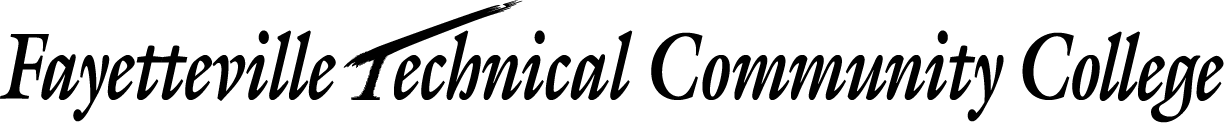 	Curriculum Transcript RequestNOTE: PROCESSING TIME IS THREE (3) DAYSOfficial Transcripts- Sent to home address or businessNOTE: Your signature authorizes the Registrar’s Office to process your request. If you do not sign the request, it will not be processed. Mail Transcript Request to:  Fayetteville Technical Community College, Attn: Office of Business and Finance, PO Box 35236, Fayetteville, NC 28303. Full Name While Enrolled:Full Name While Enrolled:Full Name While Enrolled:Full Name While Enrolled:Other Name(s) Used While Enrolled:Other Name(s) Used While Enrolled:Other Name(s) Used While Enrolled:Other Name(s) Used While Enrolled:Other Name(s) Used While Enrolled:Other Name(s) Used While Enrolled:Student ID Number:Student ID Number:Student ID Number:or Last Four of SSN: XXX-XX-or Last Four of SSN: XXX-XX-or Last Four of SSN: XXX-XX-or Last Four of SSN: XXX-XX-Birth date:Telephone Number:Telephone Number:Telephone Number:Telephone Number:Email Address:Email Address:First Year Attended:First Year Attended:First Year Attended:Last Year Attended:Last Year Attended:School/Business:  School/Business:  School/Business:  School/Business:  School/Business:  Attention To:Attention To:Street Address:Street Address:Street Address:Street Address:Apt/Suite/UnitCity/State/Zip:City/State/Zip:City/State/Zip:Signature:Date:For Office Use OnlyTranscript Fee Received _____ Fee Not Required _____ Receipt # ____________ Amt. Pd_________PERC checked for pymt ______Received by _________________________________ (BO staff signature needed)Request completed by: ___________________________	Date: ______________________